ENGLESKI JEZIK - DRUGI RAZRED – 11. SAT (23. 4. 2020.)UDŽBENIK str. 58-59: Čitajte priču ''Where's the ice cream?''UDŽBENIK str. 60: Slušaj te CD#40 i pjevaj pjesmu ''African Dream'' i ''Bananas for Breakfast''.GLEDAJTE 5. VIDEO preko link: https://youtu.be/NVzfbcO6cek  i ponavljate nazive obroka i hranu u UDŽBENIKU str. 61. i RIJEŠITE RADNU str. 63 - 6. Spoji hranu i slike.  7. Razvrstaj hranu prema što se jede za doručak ili za ručak/večeru.    8. Napiši što ti voliš jesti za doručak, ručak i većeru.SLIKAJTE I POŠALJITE radnu str. 63 na moj email adresu melinda.tupek@skole.hr (ili na privatni WhatsApp broj).IGRAJ:            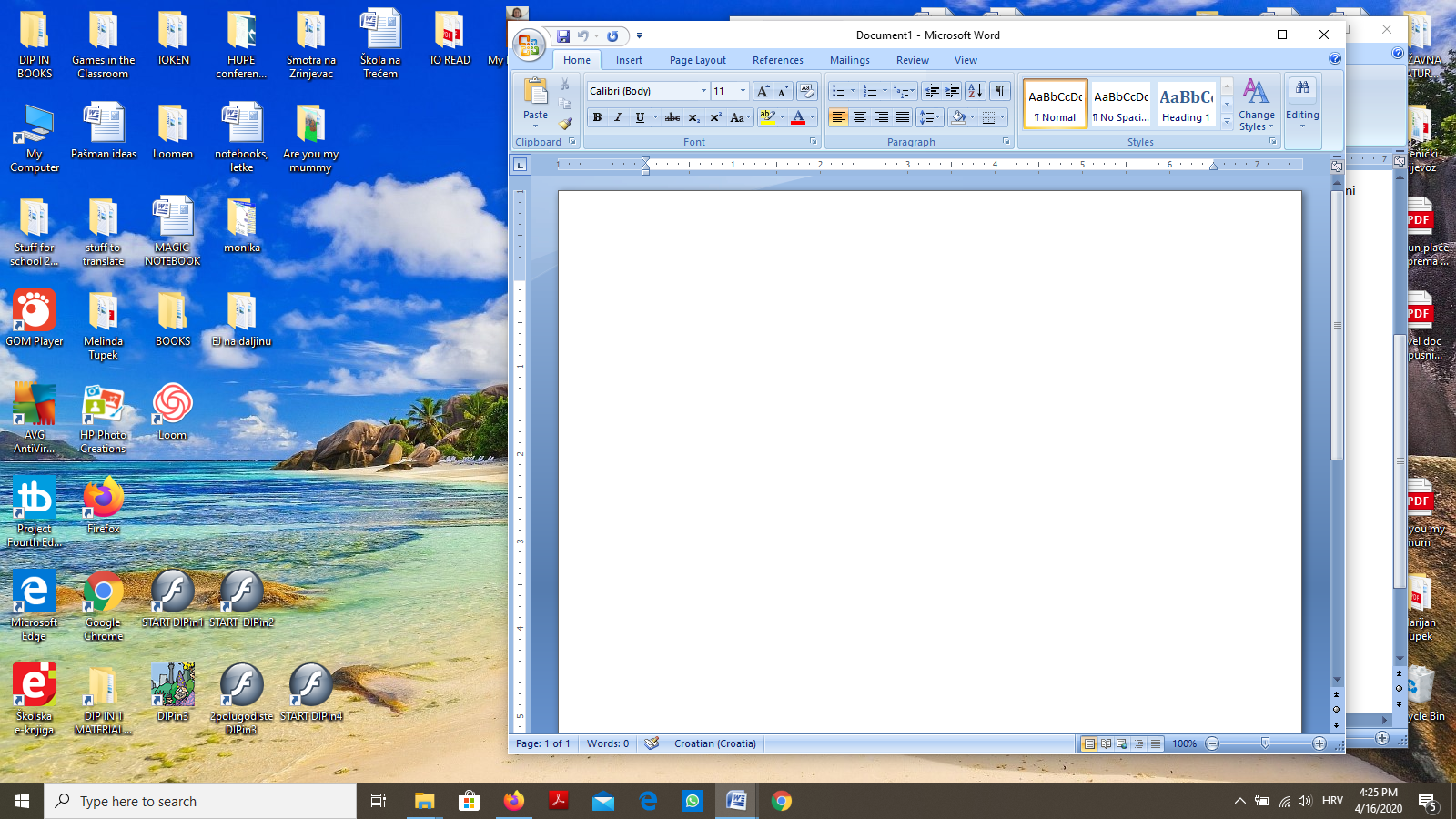 Odite na DIP IN 2 i dva puta kliknite na plavi START gumb. Odite na UNIT 3 (smeđi) i igraj četvrtu igru (Memory – Food). Igrajte Memory i nađite parove.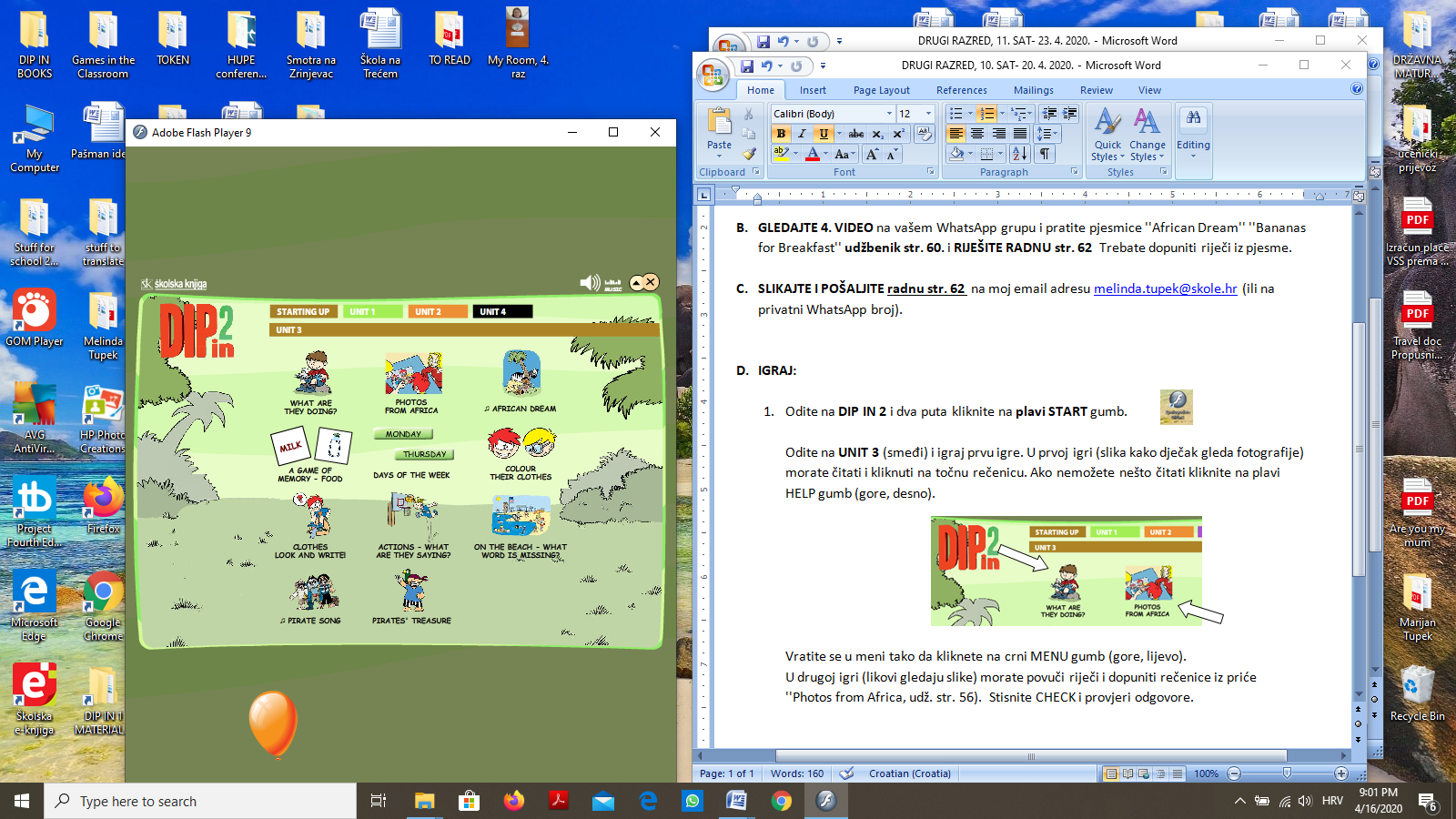 IGRAJ:   Odite na link:  - igrajte igre hranom  https://wordwall.net/resource/1545815   					                 https://wordwall.net/play/512/288/623 		    - igrajte What are they doing?	   https://wordwall.net/play/512/285/268 